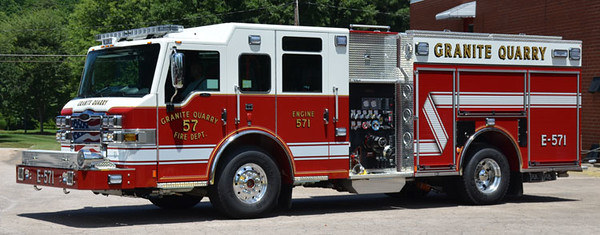 October 13th, 201810:00am – 3:00pm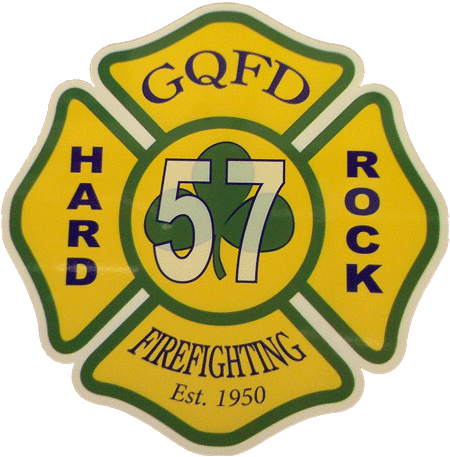 Meet your local firefighters!Tour the firehouse!Meet Sparky the Fire Dog!See the fire engines and equipment!Fire & Safety Education materials!Visit various community organizations!Refreshments provided by the following:                                   Slice of Heaven Pizza                         Granite Quarry Fire Department